ДО ПРЕДСЕДАТЕЛЯНА ОБЩИНСКИ СЪВЕТПАЗАРДЖИК                                                           П Р Е Д Л О Ж Е Н И Еот  Кмет на Община ПазарджикОТНОСНО :ПУП-ПР в обхват ПУП-ПР за УПИ IX-Детска площадка в кв. 25 по плана на с.Огняново.            Уважаеми господин Председател,С искане с вх. № УТ-3015/02.09.2020г. от Иван Маринов – собственик на част от имот пл. №288, която участва в УПИ IX-Детска площадка в кв. 25 по плана на село Огняново, общ. Пазарджик, за одобряване на заданието и допускане изработването на ПУП-ПР за имота с оглед изтеклия срок по чл. 208 от ЗУТ и нереализирано отчуждително производство за реализиране на УПИ IX-Детска площадка, собствениците имат правата по чл.134, ал.2, т.1 от ЗУТ, като се предвижда обособяването на нов УПИ за частта от имот пл. №288, която попада в нереализираното мероприятие - УПИ IX-Детска площадка по имотни граници. С плана за регулация се предвижда обособяването на нов УПИ за частта от имот пл. №288, която попада в нереализираното мероприятие - УПИ IX-Детска площадка по имотни граници с оглед изтеклия срок по чл. 208 от ЗУТ и нереализирано отчуждително производство за реализиране на предвидената улица, собствениците имат правата по чл.134, ал.2, т.1 от ЗУТ.Проектът е приет на Експертен съвет по устройство на територията с Решение ХХІI от Протокол №6/03.09.2020г. Молбата е основателна. С предложения план ще се даде възможност на собствениците да реализират инвестиционните си намерения. 	Предвид  гореизложеното и на основание  чл.21 ал.1 т.11 във връзка с ал.2 от ЗМСМА, чл.9, ал.2, чл.124а,  ал.1 и чл. 134, ал.2, т.2 от ЗУТ.                                               П Р Е Д Л А Г А М:Общинският съвет да обсъди и приеме предложения проект за решение.С уважение,ТОДОР ПОПОВ Кмет на Община Пазарджик  ПРОЕКТ!                                                       Р Е Ш Е Н И Е:№………..на Общински съвет – Пазарджик, взето на заседанието му на…………………………… с протокол………………………….ОТНОСНО :ПУП-ПР в обхват ПУП-ПР за УПИ IX-Детска площадка в кв. 25 по плана на с.Огняново.Предложението е законосъобразно и основателно. Чрез проекта на ПУП-ПР ще се даде възможност за реализиране на заявените инвестиционни намерения. Поради това Общинският съвет, след като обсъди предложението на Кмета на Община Пазарджик, на основание  чл.21 ал.1 т.11 във връзка с ал.2 от ЗМСМА, чл.9, ал.2, чл.124а,  ал.1 и чл. 134, ал.2, т.2 от ЗУТ и след станалите разисквания,Р Е Ш И :1.Одобрява задание за изработване на ПУП-ПР в обхват УПИ IX-Детска площадка в кв. 25 по плана на с.Огняново.2.Разрешава изработване на проект на ПУП-ПР в обхват УПИ IX-Детска площадка в кв. 25 по плана на с.Огняново.ХАРИ  ХАРАЛАМПИЕВПредседател  на Общински съвет                                                                                                                                             Пазарджик    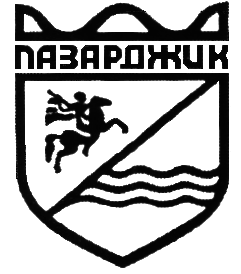 Община ПАЗАРДЖИК4400 Пазарджик, бул. ”България”, №2тел.: (034) 44 55 01, факс: (034) 44 24 95e-mail: secretary@pazardjik.bgОбщина ПАЗАРДЖИК4400 Пазарджик, бул. ”България”, №2тел.: (034) 44 55 01, факс: (034) 44 24 95e-mail: secretary@pazardjik.bg